Weekly Spellings Week 1: HomophonesThese spellings will be tested next Monday.  This side gives children the opportunity to practice using the ‘Look, Cover, Write and Check’ strategy, on the reverse, is a different activity to aid the learning of these spellings. 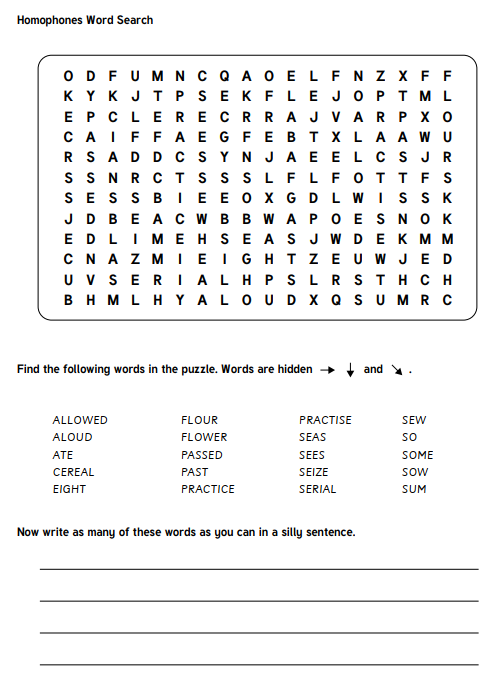 Weekly Spellings Week 2: prefix al-These spellings will be tested next Monday.  This side gives children the opportunity to practice using the ‘Look, Cover, Write and Check’ strategy, on the reverse, is a different activity to aid the learning of these spellings. 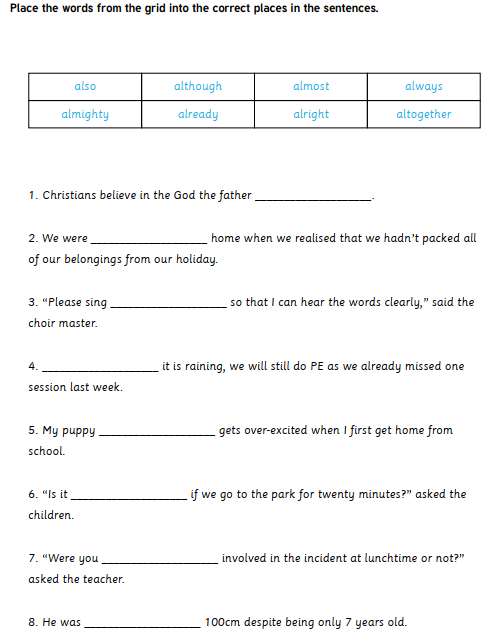 Weekly Spellings Week 3: suffix -fulThese spellings will be tested next Monday.  This side gives children the opportunity to practice using the ‘Look, Cover, Write and Check’ strategy, on the reverse, is a different activity to aid the learning of these spellings. 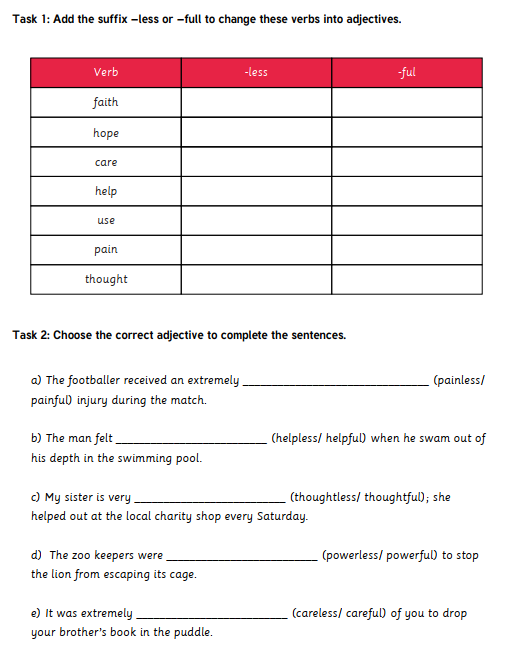 Weekly Spellings Week 4: Comparatives and Superlatives These spellings will be tested next Monday.  This side gives children the opportunity to practice using the ‘Look, Cover, Write and Check’ strategy, on the reverse, is a different activity to aid the learning of these spellings. 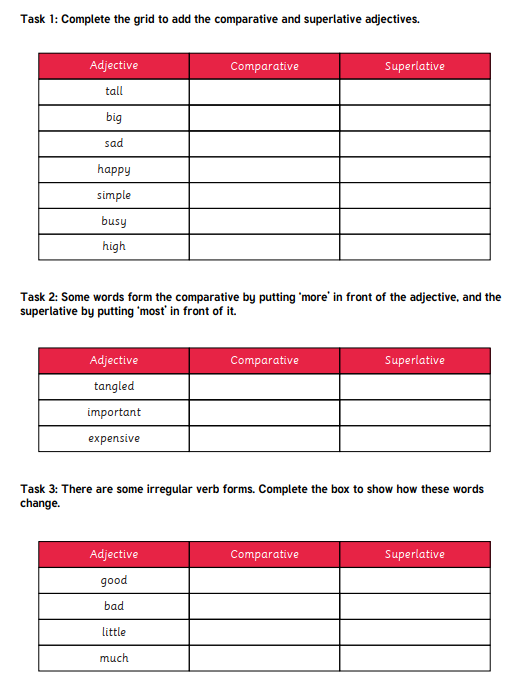 Weekly Spellings Week 5: -ous suffix These spellings will be tested next Monday.  This side gives children the opportunity to practice using the ‘Look, Cover, Write and Check’ strategy, on the reverse, is a different activity to aid the learning of these spellings. 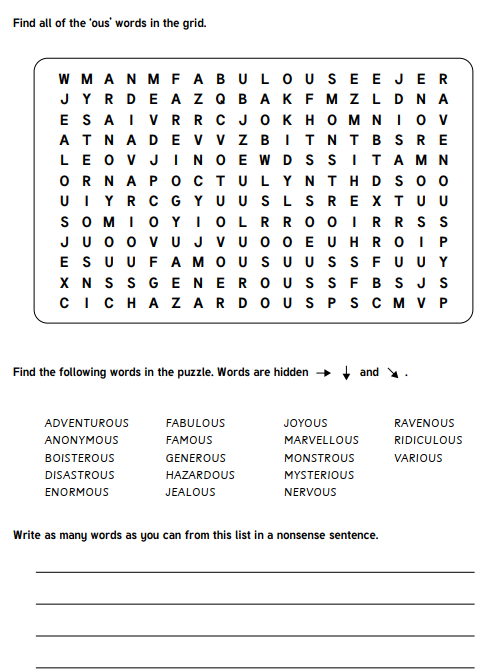 Weekly Spellings Week 6: Revision week These spellings will be tested next Monday.  This side gives children the opportunity to practice using the ‘Look, Cover, Write and Check’ strategy, on the reverse, is a different activity to aid the learning of these spellings. LookCover/Write Cover/WriteCover/WriteCover/WriteCover/WriteTwoTooToTheirThey’reThere Write RightPeacePiece LookCover/Write Cover/WriteCover/WriteCover/WriteCover/WriteAlsoAlthoughAlmostAlwaysAlmightyAlreadyAlrightAltogetherLookCover/Write Cover/WriteCover/WriteCover/WriteCover/WriteGratefulFaithfulHopefulCarefulHelpfulUsefulGratefulBeautifulBoastfulPainfulLookCover/Write Cover/WriteCover/WriteCover/WriteCover/WriteBeautifulHappinessAngrierPrettierReadilyDriedDefiedAppliesSillinessHeavier LookCover/Write Cover/WriteCover/WriteCover/WriteCover/WriteTremendousRidiculousRavenousNumerousNervousMiraculousJoyousJealousGenerousFabulousLookCover/Write Cover/WriteCover/WriteCover/WriteCover/Write